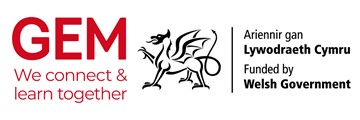 Templed Astudiaethau Achos GEM CymruNodiadau ar gyfer cyfranwyr          Pwrpas Astudiaethau Achos GEM Cymru yw cyfathrebu’r gwersi a ddysgwyd gan brosiectau dysgu ym maes treftadaeth, a ddyluniwyd mewn ymateb i gyflwyno’r cwricwlwm newydd i Gymru. Cyhoeddiad dwyieithog fydd hwn a gyhoeddir yng ngwanwyn 2023, caiff ei ddosbarthu wedyn i aelodau GEM a bydd ar gael ar-lein ar ffurf PDF lliw.                              Nod Astudiaethau Achos yw rhoi cyfle i’r rheiny sy’n gweithio ym maes addysg treftadaeth rannu enghreifftiau o arferion da (a rhai nad ydynt cystal) er mwyn i bobl eraill allu elwa ar y gwersi a ddysgwyd. Testun sylw Astudiaeth Achos GEM Cymru yw nid “dyma beth wnes i”, ond yn hytrach “erbyn meddwl, dyma beth y byddwn i wedi’i wneud”. Po fwyaf yr ydych yn dadansoddi beth yr ydych wedi’i wneud, y mwyaf defnyddiol y mae eich astudiaeth achos yn debygol o fod i eraill. Darllenwch argraffiadau blaenorol o Astudiaethau Achos ar wefan GEM.Astudiaethau Achos GEM Cymru Gwanwyn 2023 – Cyfnod newydd o ran dysgu mewn amgueddfeydd yng Nghymru                  Roedd arolwg diweddar GEM Cymru o amgueddfeydd, ochr yn ochr ag ymarfer ymgynghori, wedi profi’r angen i enghreifftiau o arferion gorau gan amgueddfeydd ar themâu’r cwricwlwm newydd gael eu dosbarthu’n eang o fewn y sector yng Nghymru. Bydd hwn yn gyhoeddiad GEM / Llywodraeth Cymru cynhwysfawr, sy’n cynnwys astudiaethau achos manwl o’r modd y mae amgueddfeydd Cymru wedi ailddyfeisio, addasu neu ddiwygio eu gwasanaethau dysgu i ddiwallu anghenion y cwricwlwm newydd, ac wedi newid eu perthynas â’u cynulleidfaoedd o fewn ysgolion lleol. Y nod yw creu darn o waith pellgyrhaeddol, a fydd yn amlygu ac yn dathlu’r gwaith arloesol a dyfeisgar a gyflawnwyd yn amgueddfeydd Cymru. Bydd yn gyhoeddiad dwyieithog a hygyrch o ansawdd uchel, a fydd ar gael fel dogfen wedi’i hargraffu a/neu ar ffurf rithwir.Dyddiadau Cau:Anfonwch eich awgrymiadau ar gyfer astudiaethau achos cychwynnol at: robin@gem.org.uk gan ddefnyddio’r templed isod, erbyn Dydd Mercher, 16eg Tachwedd 2022 Caiff cyfranwyr wybod erbyn Dydd Mercher 23ain Tachwedd 2022 p’un a ydynt yn cael eu gwahodd i gyflwyno astudiaeth achos ai peidio. Gofynnir i gyfranwyr wedyn gyflwyno’r astudiaeth achos 750-1,000 gair derfynol, gan ddefnyddio’r templed ar dudalen 3, erbyn Dydd Mercher 18 Ionawr 2023Dyddiad cyhoeddi arfaethedig: Chwefror/Mawrth 2023Cyngor ymarferol ar gyfer cyflwyno astudiaeth achos derfynol:Ysgrifennwch yn glir os gwelwch yn dda, gan osgoi defnyddio acronymau a jargon a thermau nad ydynt ond yn berthnasol o safbwynt lleol.Nid cyfle i farchnata eich arferion da mo hwn. Mae egluro problemau a ddaeth i’ch rhan, neu’r rhesymau dros fethu â chyflawni prosiect, yr un mor ddefnyddiol ag amlygu ei lwyddiant.         Amlygwch yr elfennau ymarferol o ran cynllunio a chyflenwi’r prosiect – costau, amseru, adnoddau, swydd ddisgrifiadau ac ati.Nid oes angen ailadrodd gwybodaeth yn yr amryw flychau.             Cyflwynwch luniau, dyfyniadau neu ddiagramau gyda’ch astudiaeth achos. Rhaid clirio unrhyw ddelweddau ar gyfer eu cyhoeddi a chael caniatâd i’w defnyddio.Y terfyn geiriau ar gyfer astudiaeth achos yw 750 -1,000 o eiriau. Cysylltwch â GEM os ydych yn teimlo eich bod angen ysgrifennu mwy.Cofiwch gynnwys manylion cysylltu ar gyfer y rheiny a fu’n ymwneud â’r prosiect yn y blwch  “Gwybodaeth bellach”.Golygydd GEM a fydd yn gwneud y penderfyniad terfynol!Syniadau cychwynnol ar gyfer eich astudiaeth achos:Syniadau cychwynnol ar gyfer eich astudiaeth achos:Teitl awgrymedig:Sefydliad:Awdur(on):Crynodeb:(Amlinelliad byr o’r prosiect)             (uchafswm o 100 o eiriau)Pam ydych chi eisiau rhannu’r gwaith hwn?:(uchafswm o 50 o eiriau)Astudiaeth achos GEM Cymru, terfynol  ni ddylech ond gwblhau hwn ar ôl eich gwahodd i wneud hynnyAstudiaeth achos GEM Cymru, terfynol  ni ddylech ond gwblhau hwn ar ôl eich gwahodd i wneud hynnyTeitl yr Astudiaeth AchosAwdur(on)Sefydliad(au)  
Adran 1 – 250 o eiriauAdran 1 – 250 o eiriauCrynodeb(Amlinelliad byr o’r prosiect)Cefndir            (Gwybodaeth am y gynulleidfa ddysgu, y sefydliad ac ati, sy’n darparu cyd-destun ar gyfer y prosiect)Yr her      (Y materion y mae’r prosiect yn mynd i’r afael â hwy)Dulliau gweithredu(Disgrifiad o’r modd y ceisiodd y prosiect fynd i’r afael â’r her)Y canlyniadau a fwriadwyd(Nod/au y prosiect)Yr allbynnau a fwriadwyd  (Y cynhyrchion i’w cyflenwi gan y prosiect)   Adran 2 – 300 o eiriauAdran 2 – 300 o eiriauRhwystrau a phroblemau(Yr anawsterau a gafwyd wrth gyflenwi’r prosiect)     Y canlyniadau gwirioneddol(Y nodau gwreiddiol neu ychwanegol a gyflawnwyd gan y prosiect)Yr allbynnau gwirioneddol(Y cynhyrchion hynny – a fwriadwyd neu rai ychwanegol – a gyflenwyd gan y prosiect)Adran 3 – 200 o eiriauAdran 3 – 200 o eiriauGwersi a ddysgwyd (Rhestr o bwyntiau dysgu allweddol yn sgil y prosiect)Camau nesaf (Disgrifiad byr o ddyfodol y prosiect neu fentrau cysylltiedig)             Rhagor o wybodaeth(Cynhwyswch unrhyw gyfeiriadau, awgrymiadau ar gyfer darllen pellach a manylion cysylltu ar gyfer y rheiny a fu’n ymwneud â’r prosiect)